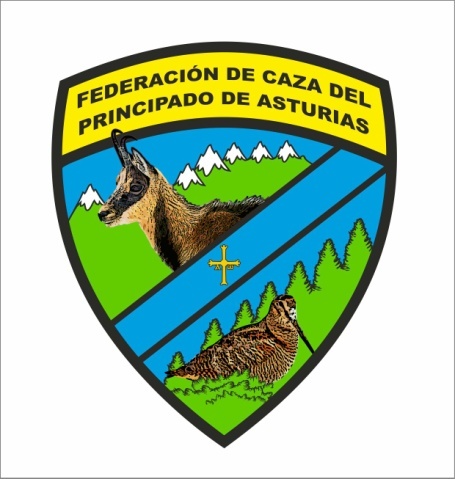 CAMPEONATO AUTONOMICO DE RASTRO SOBRE JABALI    CLASIFICATORIA Y FINAL                                     EN EL COTO DE ALLER - 09 DE JUNIO DE 2018 –INSCRIPCIONES: EN LA FEDERACION DE CAZA, HASTA EL: 06 DE JUNIO. TFNO 985276350 PRECIO INSCRIPCION:                     SENIOR 30,00€ - JUNIOR (MENORES DE 18 AÑOS) 20,00€ RECEPCION DE PARTICIPANTES A LAS 08:00                               BAR VILLABLANCA CABAÑAQUINTA (ALLER)                  (Principado de Asturias)LOS 6 PRIMEROS CLASIFICADOS DEL GENERAL PASARAN AL CAMPEONATO NACIONAL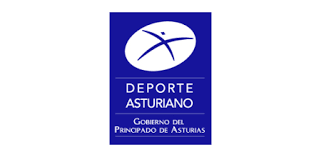 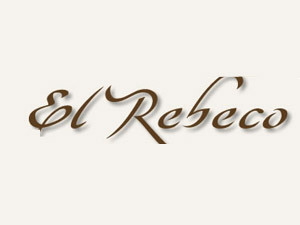 